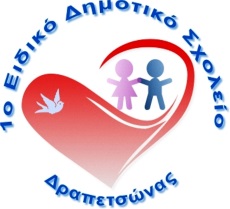 1ο ΕΙΔΙΚΟ ΔΗΜΟΤΙΚΟ ΣΧΟΛΕΙΟ & ΝΗΠΙΑΓΩΓΕΙΟ ΔΡΑΠΕΤΣΩΝΑΣΑΝΑΚΟΙΝΩΣΗΣτο πλαίσιο της διευκόλυνσης της επικοινωνίας μας για την έγκυρη κι έγκαιρη ενημέρωσή σας για τα τεκταινόμενα στον ενδοσχολικό κι εξωσχολικό χώρο δράσης των μαθητών μας και με σκοπό την καλύτερη, άμεση και ταχύτερη επικοινωνία μας που μπορεί συνδυαστεί και με τη βοήθεια των νέων τεχνολογιών επικοινωνίας και πληροφόρησης, με ιδιαίτερη χαρά σας ανακοινώνουμε ότι θα εγκαινιάσουμε συνδυαστικά και την αποστολή email (ηλεκτρονικό ταχυδρομείο) στους προσωπικούς ηλεκτρονικούς  λογαριασμούς σας.Γιαυτό παρακαλούμε θερμά να συμπληρώσετε τα κάτωθι στοιχεία επικοινωνίας προκειμένου αφενός να επιβεβαιωθούν τα τηλέφωνα επικοινωνίας και η ταχυδρομική σας διεύθυνση κι αφετέρου να μας γνωστοποιηθεί το email που διατηρείτε και ενημερώνεστε.Αφού συμπληρωθεί να επιστραφεί στη σάκα του/της μαθητή/τριαςΕυχαριστούμε θερμά για τη συνεργασία!Από την Κοινωνική ΥπηρεσίαΦεργαδιώτη ΝόταΟΝΟΜΑΤΕΠΩΝΥΜΟ ΜΑΘΗΤΗ/ΤΡΙΑΣ:ΟΝΟΜΑΤΕΠΩΝΥΜΟ ΠΑΤΕΡΑ:ΟΝΟΜΑΤΕΠΩΝΥΜΟ ΜΗΤΕΡΑΣ:ΤΗΛΕΦΩΝΟ ΕΠΙΚΟΙΝΩΝΙΑΣ 1:ΤΗΛΕΦΩΝΟ ΕΠΙΚΟΙΝΩΝΙΑΣ 2:ΤΗΛΕΦΩΝΟ ΕΠΙΚΟΙΝΩΝΙΑΣ 3:ΤΑΧΥΔΡΟΜΙΚΗ ΔΙΕΥΘΥΝΣΗ:ΕMAIL:ΕMAIL: